007A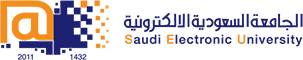 College of Administrative and Financial SciencesAssignment 3Deadline: 04/17/2021 @ 23:59Academic Year: 2020-21For Instructor’s Use onlyInstructions – PLEASE READ THEM CAREFULLY The Assignment must be submitted on Blackboard (WORD format only) via allocated folder.Assignments submitted through email will not be accepted.Students are advised to make their work clear and well presented, marks may be reduced for poor presentation. This includes filling your information on the cover page.Students must mention question number clearly in their answer.Late submission will NOT be accepted.Avoid plagiarism, the work should be in your own words, copying from students or other resources without proper referencing will result in ZERO marks. No exceptions. All answered must be typed using Times New Roman (size 12, double-spaced) font. No pictures containing text will be accepted and will be considered plagiarism).Submissions without this cover page will NOT be accepted. Demonstrate process-flow analysis, process design solutions, operations strategies, Inventory Control System and customer services in the business operation.	Assignment Question(s):						(Marks 5) A public accounting firm requires the following activities for an audit:Draw a network for this project? (Marks 2.0)Make a forward pass and a backward pass to determine ES, LS, EF, and LF? (Marks 2.0)What are the critical path? (Marks 1.0)Course Name: Introduction to Operations ManagementStudent’s Name:Course Code: MGT311Student’s ID Number:Semester: IICRN:Instructor’s Name:Instructor’s Name:Students’ Grade:  Marks Obtained/Out ofLevel of Marks: High/Middle/LowActivityImmediate PredecessorActivity timeA-3BA2C-5DB, C2EA4FB, C6GE, D5